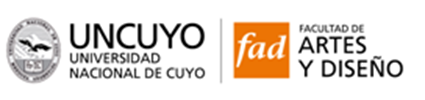 Mayo de 2020Estimadas/os docentes: Desde la Secretaría de Investigación y Posgrado de la Facultad, tenemos el agrado de comunicarnos con ustedes a fin de informarles que se encuentra abierto el plazo para presentar CURSOS DE POSGRADO, que se prevean dictar en el primer o segundo semestre de 2020.	El periodo para presentar la propuesta de cursos  se extiende del 20 de mayo al 30 de junio de 2020. Los requisitos y el formulario a cumplimentar, se encuentran disponibles en la página web de la Facultad.Recuerden que los cursos ofrecidos, solo se dictarán, si existen interesados inscriptos Sin otro particular aprovechamos la oportunidad para agradecerles su participación y colaboración con la gestión de posgrado de la Facultad..Cordialmente, 